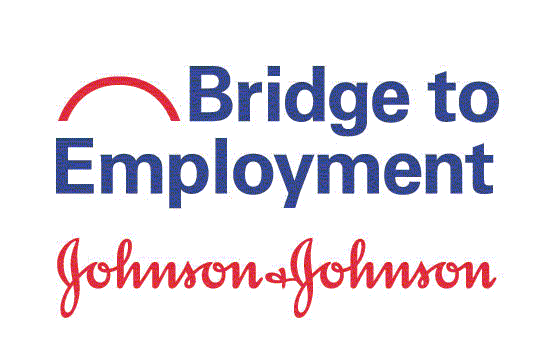 Thank you for taking this survey!Instructions. Please take a few minutes to answer these questions. The information you provide will help improve the BTE program. Your individual information will be treated confidentially. Thank you!About You For sites that have focus on volunteering activities: (1a) Do you volunteer in your community outside of BTE or school requirements?q Yesq NoIf yes, please check the type of volunteering activity that you do (check all that apply):Tutoring (of peers or younger students)  Hospital/nursing home  Animal shelter  Food bank/soup kitchen  Place of worship (church/temple/mosque)  Local library  Charity/non-profit organizationOther, please specify:______________________________________________How often do you take part in volunteer activities?Every day Once a week Twice a week Once a month A few times per yearFor sites that do not focus on volunteering activities:(1b) Do you participate in other activities outside of BTE or school requirements?q Yesq NoIf yes, please describe the type of activities that you do:How often do you participate in activities outside of BTE or school requirements?Every day Once a week Twice a week Once a month A few times per yearDuring this school year, have you interacted with anyone at J&J [insert local operating name] for career advice?q Yesq Noq Not surenext page . . .Your Knowledge about Education and CareerTo what extent do you agree with the following statements regarding your knowledge about higher education and career? Note: The term “higher education” means education beyond high school/secondary school. (Put an X in the box that describes how much you are aware of each item.)next page . . . Your Readiness for Higher Education and CareerTo what extent do you agree with each of the following statements regarding your readiness about your education, career, or general skills? Note: The term “higher education” means education beyond high school/secondary school; for example, a vocational school, trade school, college, or university. (Put an X in the box that describes how confident you feel.)next page . . .Your Plans and Steps Taken Towards Higher Education and CareerTo what extent do you agree with each of the following statements regarding your plans and steps taken to reach your goals? Note: The term “higher education” means education beyond high school/secondary school; for example, a vocational school, trade school, college, or university. (Put an X in the box that describes how you much you agree.)What type of higher education institution do you plan to attend? (Select one)Note: The term “higher education” means education beyond high school/secondary school; for example, a vocational school, trade school, college, or university. College / University Community College Vocational / Technical School Apprenticeship/Certificate ProgramUnsure/Have not decided(If “Not at all” to 5c) What are your plans after high school / secondary school? If unsure, put “Unsure”.			_____________________________________________________							                       next page . . .Your BTE ExperiencesReflecting on your experience in the BTE program in the past year, to what extent do you agree with the following statements regarding your perception of the impact of BTE? (Put an X in the box that describes how much you agree.)To what extent do you disagree or agree with the following statement? BTE provided an advantage for me toward my next steps after high school/secondary school (for example, applying to higher education or a job). Not at allSomewhatA lotNot sureNot applicableYou’re done! Thank you!I am aware of …Not at allSomewhat A lotthe educational opportunities available after high school / secondary school.the skills needed to achieve my educational goals.the process to apply to a higher education institution.the necessary courses/exams I need to complete to be accepted into a higher education institutionextra-curricular activities that might benefit me in applying to a higher education institution (for example, clubs, leadership roles, student council)different careers in the health or STEM2D (Science, Technology, Engineering, Math, Manufacturing and Design) industries.the skills needed for health or STEM2D careers.I am confident that I can …Not at allSomewhatA lotset my education or career goals determine steps to attain my education or career goalstake the steps I need to take to get into higher educationattend higher educationfind out about different careerschoose a career that fits my interestsprepare a good resumeinterview for a jobmake good decisionsmanage time welllead a groupwork well independentlywork well with otherssolve problems wellinnovate (have new ideas)I have …Not at allSomewhatA lotset my education or career goals determined steps needed to attain my education or career goalsplans to attend further education after high school/ secondary schoolacquired skills needed to achieve my educational goalsplans to have a career (job) in health or STEM2D fieldtaken the steps I needed to take to get into higher educationtaken part in extracurricular activities that will help me attend a higher education institution (for example, clubs, leadership roles, student council)applied to a higher education institutionThe BTE program has…Not at allSomewhatA lotmade me aware of the steps I need to take to work in the health or STEM2D fields.motivated me to work harder in school. helped me to feel good about my future.prepared me to achieve my career goals.